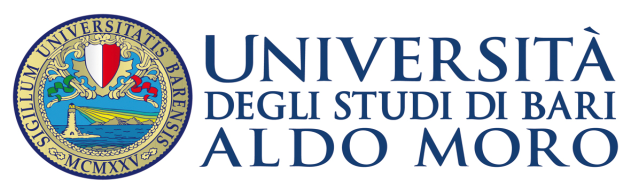 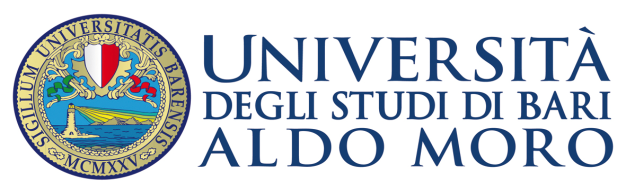 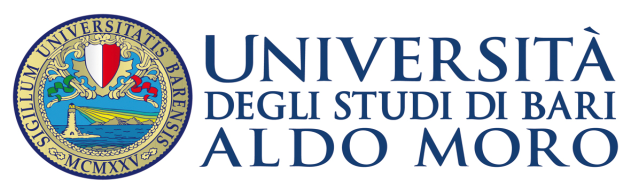 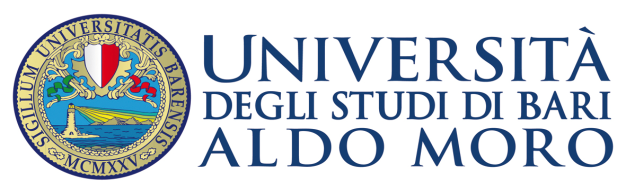 GLOBAL THESIS Study AwardCertificate of Arrival (to be filled in and signed by the person in charge at the beginning of the study period abroad)IT IS HEREBY CERTIFIED THAT:Mr/Ms     _________________________________________Began a research period within the frame of GLOBAL-Thesis Study Award 2021/2022 at our Institution on__________/__________/____________                                         (day)             (month)          (year) ____________________________                         __________________________________                          	 (place and date)                                                 		(Stamp and Signature)Name of signatory:_________________________________________________________________________Function:_________________________________________________________________________________To be sent by mail to: universitabari@pec.it___________________________________________________________________________La data indicata su tale documento sarà considerata quale data ufficiale d’inizio del periodo di studio presso l’istituzione ospitante. Name of the student: __________________________________________________________________Sending Institution: ___UNIVERSITA’ DEGLI STUDI DI BARI ALDO MORO     _ Country: __ITALY________School/Department of:___________________________________________ Thesis tutor:_________________________________ e-mail:____________________________________ Contact person at International Mobility Unit: Dr Luisa D’Aniello Tel: +39 080 571 7898   Receiving Institution: __________________________________________________________________School/Department of:___________________________________________ Thesis tutor:________________________________ e-mail____________________________________